Уравнение движения электроприводаУравнение движения электропривода учитывает все силы и моменты, действующие в переходных режимах и имеет следующий вид:. (3-3)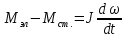 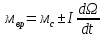 Уравнение движения (3-3) показывает, что электромагнитный момент двигателя уравновешивается: статическим моментом на его валуи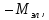 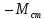 инерционным динамическим моментом .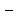 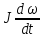 В расчётах принимается, что при работе электропривода массы тел и их моменты инерции не изменяются.Из анализа уравнения движения (3-3) следует, что:1) при , происходит ускорение электропривода;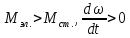 при ,происходит замедление электропривода;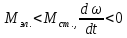 при , ускорение равно нулю, привод работает в установившемся режиме (то есть с постоянной скоростью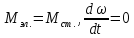 ).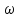 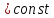 Момент, двигателя, положительный, если он направлен в сторону движения привода. Если момент двигателя направлен в противоположную сторону, то он отрицательный.Знак минус перед статическим моментом указывает на тормозящее действие механизма.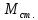 При спуске груза, раскручивании сжатой пружины, движении электротранспорта под уклон и т.п. перед статическим моментом ставитсязнак плюс, так как статический момент направлен в сторону движения привода и способствует движению исполнительного механизма.Правая часть уравнения (3-3) динамический (или инерционный) момент – проявляется только при переходных режимах, то есть когда изменяется скорость привода.При ускорении привода динамический момент направлен против движения, а при торможении в сторону движения, так как он поддерживает движение за счёт инерции.Из уравнения движения электропривода (3-3) рассчитываются времена: пуска, разгона и торможения электропривода.Д/З Конспект лекции